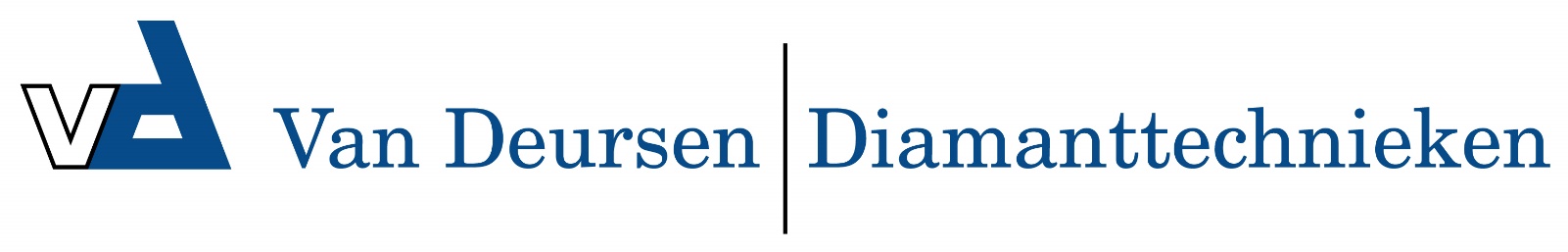 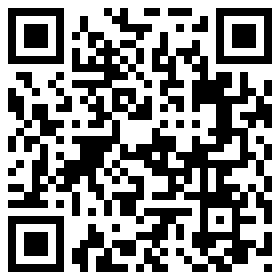 Statief DST200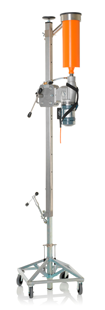 Gegarandeerd waterdichte plafond- en vloerboringenZeer snelle instelling van statief- en waterafzuigingGeringe boorafstand van de wand (ook met kleinere diameters)Geschikt tot max. diameter 250mmMax. boorlengte 1200mm in één boorgangUitbreidbaar voor horizontaalboringen zonder verankeringSlangankers overbodig100% waterafdichting door gebruik van oliekeerringen in afzuigunitOliekeerringen geven tevens stabiliteit aan boorMet voet (optie) zeer geschikt voor serieboringenTevens geschikt voor vloerboringen zonder verankering (plafonddek noodzakelijk)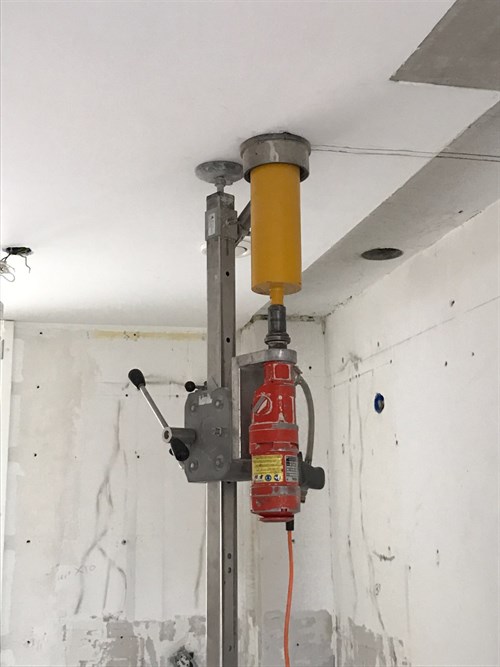 Afmeting1700/3000 mm (ook verkrijgbaar in verlengde versie 2200 mm)Nuttige slag1200 mmOverbrengingrondsel/tandheugelBuitenkolom RVS50x50Binnenkolom galv.    40x40SnelwisselsysteemjaGewicht22,0 kg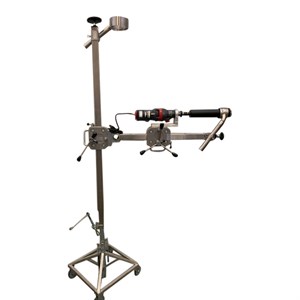 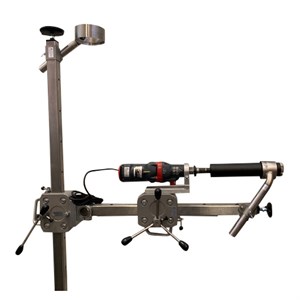 